Allgemeine AngabenUnternehmensinformationenUnternehmensinformationenFirmennameAnschriftTelefonE-MailWebseiteAnsprechpartnerAnsprechpartnerNameFunktionTelefonE-MailUnternehmensquerschnittBeschreibungBrancheJahr d. UnternehmensgründungMitarbeiterzahlWachstumsprognosen (Mitarbeiter)Produkte/LeistungenAnzahl StandorteSonstigesAktuelle EDV-StrukturHardwareNetzwerkBetriebssysteme Weitere AnwendungsprogrammeSchnittstellen / externe SystemeSonstigesRahmenplanungGrobe ZeitplanungGeplanter BeginnGeplantes Ende(Einführung)KostenrahmenBudget insgesamtBudget pro MitarbeiterBenutzerAnzahl BenutzerSonstigesZiele der EinführungWas veranlasst uns, eine neue Software einzuführen?(Ausgangssituation, Gründe, aktuelle Probleme, u. Ä.)Was ist unser Vorhaben, welche Leistungen müssen erbracht werden?(Kurzbeschreibung)Was sind unsere Ziele der Software-Einführung?(Erwartungen, Priorisierung, u. Ä.) AnforderungskatalogMuss- und Kann-KriteriumMuss- und Kann-KriteriumMuss- und Kann-KriteriumMuss- und Kann-KriteriumMuss- und Kann-KriteriumPunktAnforderungAnmerkungMK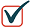 1Allgemeine Anforderungen1.1Branchenspezifität1.1.1Standardsoftware1.1.2Branchenspezifische Software1.1.2.1  Dienstleister1.1.2.2  Groß- und Einzelhandel1.1.2.3  Gesundheit & soziale Dienste1.1.2.4  Handwerk1.1.2.5  Industrie1.1.2.6  Öffentlicher Dienst1.1.2.7  Produzenten1.1.2.8  Versicherung1.2Softwarelizenzen1.2.1Kaufen1.2.2SaaS1.3IT-Struktur1.3.1Zentrale IT-Struktur1.3.2Dezentrale IT-Struktur1.3.3Auf eigenem Server1.3.4In der Cloud1.4Allgemeine Funktionalitäten1.4.1Mehrere Benutzer1.4.2Mehrere Mandanten1.4.3Länderanpassung1.4.4Mehrsprachigkeit1.4.5Fremdwährungen1.4.6Individualisierbare Ansichten1.4.7Umfangreiche Hilfe1.4.8Flexibler Formulardesigner1.4.9Rollenbasiertes Berechtigungskonzept1.4.10Volltextsuche und Filterfunktion1.4.11Vorgangshistorie1.4.12Datenimport/-export Wizard1.4.13Kunden- und branchenspezifische Felder1.4.14Dokumentenmanagement1.4.15Individuelle Datenfelderkonfiguration1.4.16Textbausteine2Technische Anforderungen2.1Betriebssysteme2.1.1Apple OS2.1.2MS Windows2.1.3LINUX2.2Datenbank2.2.1MS SQL2.2.2Oracle2.2.3Microsoft Access2.3Schnittstellen2.3.1MS Office2.3.2Newsletter2.3.3Online Shop2.3.4Amazon2.3.5Ebay2.3.6E-Procurement2.3.7DATEV2.4Mobile Betriebssysteme2.4.1Android2.4.2iOS2.4.3Windows Phone2.4.4Blackberry OS3Funktionale Anforderungen3.1Marketing3.1.1Absatzplanung3.1.2Kampagnenmanagement3.1.3Produktmanagement3.1.4Projektmanagement3.1.5Newsletter3.1.6Verkaufsförderung3.1.7Vertriebsplanung3.1.8Web-2-Lead3.2Vertrieb3.2.1Kontaktverwaltung3.2.2Interessentenverwaltung3.2.3Kundenverwaltung3.2.4Verkaufschancen3.2.5Vertriebsregionen3.2.6Kundenklassifizierung3.2.7Wettbewerberverwaltung3.2.8Ereignisse (E-Mails, Termine etc.) loggen3.2.9Regionalsteuerung3.2.10Angebotserstellung3.2.11Vertriebspipeline3.2.12Preisfindung3.2.13Kreditlimitprüfung3.2.14Verfügbarkeitsprüfung3.2.15Rahmenverträge3.2.16CTI-Telefonanbindung3.2.17E-Mail-Archivierung in Kundenakte3.2.18ABC-Analysen3.3Außendienst	3.3.1Mobile Angebotserstellung3.3.2Mobile Datenerfassung3.3.3Terminkalender3.3.4Vertreterabrechnung3.4Organizer und Collaboration3.4.1WebMail Client3.4.2Individuelle Signaturen3.4.3Accountfreigaben3.4.4Online-Kalender3.4.5Aufgaben- und Terminverwaltung3.4.6Aufgaben zuweisen und teilen3.4.7Revisionssichere Dokumentenarchivierung3.4.8Individuelle Aufgabenlisten3.4.9Persönliches Adressbuch3.4.10Dokumentenmanagement3.4.11Teamchat3.4.12Activity Stream3.4.13E-Mail-Synchronisation3.4.14Dateimanager3.4.15OCR Texterkennung3.5Auftragsbearbeitung3.5.1Vertreterverwaltung3.5.2Angebotserfassung3.5.3Auftragserfassung3.5.4Artikelverwaltung3.5.4.1  Verkaufsartikel und Warengruppen3.5.4.2  Diestleistungs – und Lagerartikel3.5.4.3  Alternative und Optionale Artikel3.5.4.4  Freitextpositionen3.5.4.5  Angebotsvorlagen & Kopien3.5.4.6  Margenanzeige3.5.4.7  Mehrsprachige Artikeltexte3.5.4.8  Seriennummern und Chargen3.5.4.9  Lieferantenartikelnummern3.5.4.10  Preise und Konditionen3.5.4.11  Artikelrabatte und Preisgruppen3.5.4.12  Rabattstaffeln3.5.4.13  Stücklisten3.5.4.14  Währungen3.5.4.15  Bestandsverwaltung3.5.5Lieferantenverwaltung3.5.6Lagerverwaltung3.5.7Preisfindung3.5.8Flexibles Preissystem: Staffelpreise, u.a.3.5.9Mehrstufige Kopf- und Positionsrabatte3.5.10Anpassbare Nummernkreise3.5.11Bestellwesen3.5.12Verfügbarkeitsanzeige3.5.13Inventur3.5.14Auslieferungen3.5.15Retouren3.5.16Automatisierter E-Mail Versand3.5.17Layout anpassbar mit Formulardesigner3.5.18PDF Vorschau3.5.19Druckversionierung3.5.20Terminberechnung3.6Einkauf3.6.1Lieferantenverwaltung3.6.2Anfragen- und Angebotsbearbeitung3.6.3Lieferantenauswahl3.6.4Bestellabwicklung3.6.5Abrufbestellung3.6.6Einkaufsartikel und Warengruppen3.6.7Eingangsrechungskontrolle3.6.8Formularwesen3.6.9Bedarfs- und verbrauchsgesteuerte Disposition3.7Versand3.7.1Lieferscheindruck3.7.2Versandetickett3.7.3Komissionierung3.7.4Zahlungsabhängiger Versand3.7.5Versandkostenermittlung3.7.6Direktversand3.7.7Schnittstellen zu Versanddienstleistern3.7.8Einfache und komplexe Lagerstruktur3.7.9Exportabwicklung3.7.10Intrastat3.7.11Rücksendeverfolgung3.8Fakturierung3.8.1Rechnung & Proforma-Rechnung3.8.2Anzahlungs- und Schlussrechnung3.8.3Mehrstufige Abschlagszahlungen3.8.4Wiederkehrende Rechnungen3.8.5Elektronische Rechnungen3.8.6Sammelrechnungen3.8.7Gutschriften3.8.8Barrechnung3.8.9Kreditrechnung3.8.10Wartungsrechnungen3.8.11Zahlungserfassung3.8.12Automatischer Email-Versand3.8.13OP-Verwaltung mit DATEV-Export3.8.14Schnittstelle zu fremden Fibu-Systemen3.8.15Umsatzstatistiken / -berichte3.8.16Belegmanagement3.8.17Vertragsverwaltung3.9Waren- bzw. Materialwirtschaft3.9.1Lagerverwaltung3.9.2Mehrlagerverwaltung3.9.3Lagerplatzverwaltung3.9.4Lagerbestandsmanagement3.9.5Bestandverwaltung3.9.6Sonderbestandsverwaltung3.9.7Bestandsbewertung3.9.8Bestandbuchungen3.9.9Lagerbewegungsbilanz3.9.10Inventur3.9.11Konsignationslagerverwaltung3.9.12Seriennummern- und Chargenverwaltung3.9.13Variantenverwaltung3.9.14Bedarfsermittlung3.9.15Bestellwesen3.9.16Rechnungsprüfung3.9.17Alternative Lagermengeneinheiten3.9.18Kommissionierung3.9.19Reports3.9.20Mehrstufige Lager3.9.21Barcode-Scan3.9.22EAN_Barcode-Etiketten direkt aus dem System3.9.23Dropshipping/ Streckengeschäft3.9.24Schnelles Ein- und Auslagern3.10Produktion3.10.1Vor- und Nachkalkulation3.10.2Ressourcenverwaltung3.10.3Kostenstellen3.10.4Stücklistenverwaltung3.10.5Arbeitspläne3.10.6Produktionsauftragsverwaltung3.10.7Rückwärts- und Vorwärtsterminierung3.10.8Materialdisposition3.10.9Materialverbrauchsmeldung3.10.10Arbeitszeitrückmeldung3.10.11Formularwesen3.10.12Kalkulation3.10.13Fertigungsarten3.10.14Produktionsplanung3.10.15Produktkonfiguration3.11Rechnungswesen3.11.1Internationaler Zahlungsverkehr3.11.2Bankabwicklung3.11.3Budgetierung3.11.4Schnittstelle zu DATEV3.11.5Schnittstelle zu ELSTER3.11.6Kostenrechnung3.11.6.1  Erfolgsermittlung3.11.6.2  Kalkulation3.11.6.3  Kostenaufstellung3.11.6.4  Reports3.11.7Vor- und Nachberechnung3.11.8Voll- und Teilkostenrechnung3.11.9Musterkontenrahmen3.11.10Finanzbuchhaltung3.11.10.1  Bankeinzug3.11.10.2  Mahnungen3.11.10.3  OP-Verwaltung3.11.10.4  Zahlungsverkehr3.11.10.5  Reports3.11.11Anlagenbuchhaltung3.11.11.1  Abschreibungsarten3.11.11.2  Anlagenstammverwaltung3.11.11.3  Reports3.11.112Import/Export von Buchungen3.12Personalwesen3.12.1Lohn- und Gehaltsabrechnung3.12.2verschiedene Abrechnungsarten3.12.2.13.12.3Einsatzplanung3.12.4Bewerbermanagement3.12.5Personalkostenplanung3.12.6Reiseabrechnung3.12.7Veranstaltungsmanagement3.12.8Zeiterfassung4Anbieterleistungen4.1Referenzen4.1.1Sämtliche in Deutschland4.1.2hiervon Dienstleistung4.1.3hiervon Fertigung4.1.4hiervon Groß- und Einzelhandel4.1.5hiervon Handwerk4.1.6hiervon Industrie4.1.7hiervon Öffentliche Institutionen4.2Service4.2.1Geschulte Produktberater4.2.2Schulungen / Workshops / Webinare4.2.3E-Mail Support / Live Chat4.2.4Wartungsvertrag4.2.5Technischer Kundendienst vor Ort4.2.6Upgrades und Updates4.2.7Fernwartung4.2.8Notdienst4.2.9Hotline4.3Branchenspezifische Funktionen4.3.14.3.24.4Branchenspezifische Schnittstellen4.4.1DATANORM4.4.24.4.35Kostenrahmen5.1<  5.000 Euro5.2< 10.000 Euro5.3< 30.000 Euro5.4> 30.000 Euro